Publicado en CDMX el 02/05/2022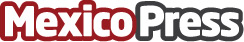 AgaveSpa la única marca mexicana en ISPA 2022, evento internacional de la industria del spaISPA 2022 es el evento imprescindible en la industria del spa que reúne a profesionales de todos los sectores del mundo de la belleza y el bienestar. Esta feria se llevará a cabo del 2 al 4 de mayo en Mandalay Bay de las Vegas Nevada. AgaveSpa marca Premium 100% mexicana, formará parte como la única marca mexicana  de los patrocinadores de este eventoDatos de contacto:Alejandra Armenta5575755188Nota de prensa publicada en: https://www.mexicopress.com.mx/agavespa-la-unica-marca-mexicana-en-ispa-2022 Categorías: Moda Turismo Medicina alternativa Consumo Belleza http://www.mexicopress.com.mx